CONCELLO DE CEDEIRA (A  CORUÑA)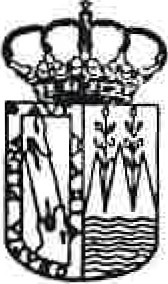 Teléfono: 981 48 00 00 - Fax: 981 48 25 06 C.I.F.: P-1502200-GCONVOCATORIAMediante o presente escrito convócaselle á Sesión Ordinaria que a Xunta de Goberno Local realizará, na Casa Consistorial, o próximo día dous de xaneiro ás doce cero horas, en primeira convocatoria, e procederase en segunda de acordo co estipulado no artigo 113.1.c) do R.O.F., coa seguinte:ORDEDODÍAAPROBACIÓN,  SI PROCEDE,  DA  ACTA  DE 19.12.2016DAR   CONTA   DAS   COMUNICACIÓNS	PREVIAS   DE   OBRA   MENORES TRAMITADASAPROBACIÓN  DE FACTURASAPROBACIÓN DA CERTIFICACIÓN ÚNICA DA OBRA DE REHABILITACIÓN DE VEIRARRÚAS  NA  AVDA. CASTELAOAPROBACIÓN DA CERTIFICACIÓN ÚNICA DA OBRA DE MURO DE FORMIGÓN  NA RIBEIRAASUNTOS VARIOSA partir desta data ten Vde. á súa disposición, na Secretaría desta Corporación, os antecedentes relacionados cos asuntos que figuran na orde do día.CEDEIRA, a 30 de decembro de 2016.A ALCALDESA  ACCTAL,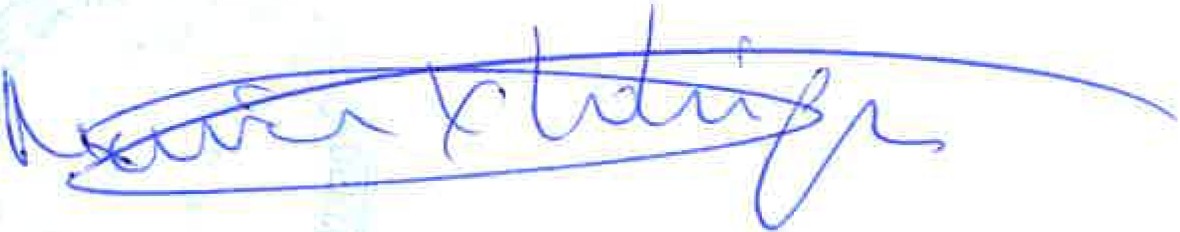 